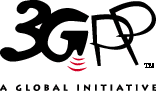 SA6#52-bis-eThis will be an all-electronic meeting with no face-to-face participation.The meeting will start at 2023-01-11 13:00 UTC and finish at 2023-01-20 16:30 UTC.The procedures and rules for participation to this meeting will be provided in the following document:-	https://www.3gpp.org/ftp/tsg_sa/WG6_MissionCritical/TSGS6_052-bis-e/invitation/E-meeting-procedures-SA6-052-bis-e.doc-	https://www.3gpp.org/ftp/tsg_sa/WG6_MissionCritical/TSGS6_052-bis-e/invitation/E-meeting-procedures-SA6-052-bis-e.zipThe agenda can be found here:-	https://www.3gpp.org/ftp/tsg_sa/WG6_MissionCritical/TSGS6_052-bis-e/agenda